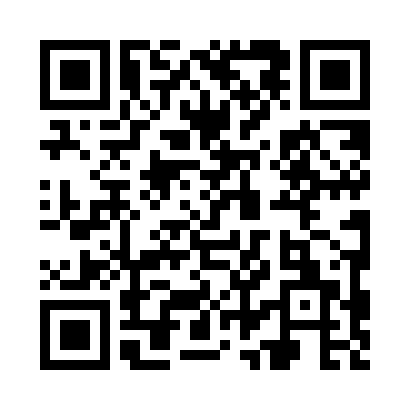 Prayer times for Arbor Heights, Washington, USAMon 1 Jul 2024 - Wed 31 Jul 2024High Latitude Method: Angle Based RulePrayer Calculation Method: Islamic Society of North AmericaAsar Calculation Method: ShafiPrayer times provided by https://www.salahtimes.comDateDayFajrSunriseDhuhrAsrMaghribIsha1Mon3:155:171:145:279:1011:122Tue3:155:171:145:279:1011:123Wed3:165:181:145:279:1011:124Thu3:165:191:145:279:0911:125Fri3:175:191:145:279:0911:116Sat3:175:201:145:279:0811:117Sun3:185:211:155:279:0811:118Mon3:185:221:155:279:0711:119Tue3:195:231:155:279:0711:1110Wed3:195:241:155:279:0611:1011Thu3:205:251:155:279:0511:0912Fri3:225:251:155:279:0511:0813Sat3:245:261:155:279:0411:0614Sun3:265:271:165:279:0311:0515Mon3:275:281:165:269:0211:0316Tue3:295:291:165:269:0111:0117Wed3:315:311:165:269:0111:0018Thu3:335:321:165:269:0010:5819Fri3:355:331:165:258:5910:5620Sat3:375:341:165:258:5810:5421Sun3:395:351:165:258:5610:5222Mon3:415:361:165:248:5510:5023Tue3:425:371:165:248:5410:4924Wed3:445:381:165:248:5310:4725Thu3:465:401:165:238:5210:4526Fri3:485:411:165:238:5110:4327Sat3:505:421:165:228:4910:4128Sun3:525:431:165:228:4810:3929Mon3:545:441:165:218:4710:3630Tue3:565:461:165:218:4510:3431Wed3:585:471:165:208:4410:32